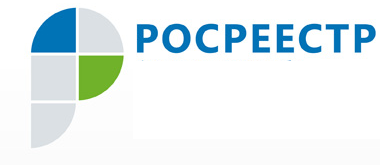 Пресс-релиз03.04.2018 Управление Росреестра по ХМАО – Югре объявило о формировании нового состава Общественного совета В связи с истечением срока полномочий членов Общественного совета при Управлении Росреестра по Ханты-Мансийскому автономному округу – Югре проходит сбор документов от кандидатов в состав Совета, - говорится в официальном сообщении.«Действующий  Общественный совет при Управлении  Росреестра  был сформирован в  апреле 2016. Срок его полномочий – два года, - говорит руководитель Управления Росреестра по ХМАО – Югре Владимир Хапаев. – За два месяца до окончания срока действия Совета  мы обратились к  общественным объединениям, крупным правообладателям и иным организациям, представляющим общественные интересы в сфере деятельности Управления с просьбой порекомендовать достойных профессионалов в члены Общественного совета.  По словам руководителя, институт общественных советов призван  обеспечить взаимодействие гражданского общества – общественных организаций, населения, с одной стороны, и органами власти местного, регионального или федерального уровней – с другой: «Важно, чтобы мнение граждан и их позиция всегда учитывались органами власти при разработке различных программ социально-экономического развития и их реализации, а также при принятии управленческих решений. Основная задача общественных советов и органов исполнительной власти сегодня – научить людей ориентироваться в действующем законодательстве. По своему функциональному назначению советы призваны  стать универсальной   площадкой для обсуждения выработки и принятия конструктивных решений, -  подчеркнул глава югорского Росреестра.  Пресс-служба Управления Росреестра по ХМАО – Югре   